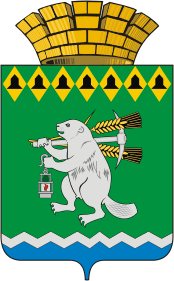 Дума Артемовского городского округаVI созыв79 заседание     РЕШЕНИЕот 25 февраля 2021 года                                                                         № 774Об участии Думы Артемовского городского округа в конкурсе представительных органов муниципальных образований, расположенных на территории Свердловской области, посвященному Дню местного самоуправленияВ соответствии с Постановлением Законодательного Собрания Свердловской области от 3 декабря 2013 года № 1317-П3С «О конкурсе представительных органов муниципальных образований, расположенных на территории Свердловской области, посвященном Дню местного самоуправления»,Дума Артемовского городского округа РЕШИЛА:Принять участие в конкурсе представительных органов муниципальных образований, расположенных на территории Свердловской области, посвященном Дню местного самоуправления, в номинации «Лучший представительный орган в сфере правотворчества».Направить в Законодательное Собрание Свердловской области настоящее решение, заявку и информационную карту в срок до 1 марта 2021 года.3. Контроль за исполнением настоящего решения возложить на постоянную комиссию по вопросам местного самоуправления, нормотворчеству и регламенту (Угланов М.А.)Заместитель председателя Думы Артемовского городского округа, исполняющий полномочия председателяДумы Артемовского городского округа	                                         П.В.Вяткин